DANTZAN BILAKA 2022PARTAIDEAK HAUTATZEKO DEIALDIA 2. ERANSKINA - ESKAERA EGITEKO FORMULARIOACONVOCATORIA PARA LA SELECCIÓN DE PARTICIPANTES ANEXO 2 FORMULARIO DE SOLICITUD(1) DATU PERTSONALAK / DATOS PERSONALES (2) CURRICULUM ETA IBILBIDEA / CURRÍCULUM Y TRAYECTORIA (3) AURKEZTURIKO PROIEKTAUREN LABURPENA / 
RESUMEN DEL PROYECTO PRESENTADO (4) PROIEKTUAREN BORONDATEZKO DEFENTSA / 
DEFENSA VOLUNTARIA DEL PROYECTO Proiektua, hautaketa batzordearen aurrean defendau nahi dut: /  
Deseo defender el proyecto ante la comisión de selección:BAI / SÍ  	Presentziala / Presencial: 		Telematikoa / Telemática:EZ / NO OHARRAK(1) Formulario hau eta gainerako dokumentuak prestatzerakoan, errepasatu bereziki deialdiaren atal hauek: 3. At.- Programan sartzeko betekizunak.5. At.- Aurkeztu beharreko dokumentazioa eta erantzukizuneko adierazpenak.6. At.- Eskabideak: aurkezteko epea eta modua.8. At.- Proiektuak baloratzeko eta hautatzeko irizpideak.10. At.- Hautatuako pertsonen konpromisoak.11. At.- Laguntzaren ordaintzeko modua.1. Eranskina.- Dantzan Bilaka 2022: egintzen aurreikuspena eta egutegia. (2).- Atal honetan bete itzazu bidezkoak edo nahi dituzun atalak.(3).- Defentsa borondatezkoa da -15 minutu gehienez-.- (Ikus 7.3 atala)
NOTAS(1) Al preparar este formulario y resto de documentos repasad especialmente los siguientes apartados de la convocatoria: Ap. 3.- Requisitos de acceso al programa.Ap. 5.- Documentación a presentar y declaraciones responsables.Ap. 6.- Solicitudes: plazo y forma de presentación. Ap. 8.- Criterios de valoración y selección. Ap. 10.- Compromisos de las personas seleccionadas Ap. 11.- Forma de pago de la ayuda. Anexo 1.- Dantzan Bilaka 2022: previsión de actividades y calendario.(2).- En este apartado rellena los apartados que procedan o desees. (3).- La defensa es voluntaria -máximo 15’-. (Ver apartado 7.3) (5) ERANTZUKIZUNPEKO ADIERAZPENAK Eskatzaileak aitortzen du:- Aurkeztutako proiektua originala da, eta orain arte ez da horrela garatu.- Orain arte aurkeztutako proiektua garatzeko diru-laguntzarik jaso ez izana eta eskatu ez izana.- Programako jardueretan parte hartzeko konpromisoa, oinarrien 10. atalean eta 1. eranskineko 5. atalean aurreikusitako baldintzetan.-. Egiazkoak direla eskabideko datuak eta harekin batera doan dokumentua.Eskaera hau sinatzeak eta aurkezteak berekin dakar deialdi honen oinarriak onartzea.(5) DECLARACIONES RESPONSABLES La persona solicitante declara: - Que el proyecto presentado es original y no desarrollado como tal hasta la fecha. - No haber recibido ni solicitado hasta la fecha ninguna ayuda económica para el desarrollo del proyecto presentado. - El compromiso respecto a la participación en las actividades del programa, en los términos previstos en el apartado 10 de las bases y el apartado 5 del anexo 1.  - Que son ciertos los datos contenidos en la solicitud y documentación que le acompaña. La firma y presentación de la presente solicitud implica la aceptación de las Bases de esta convocatoria. FORMULARIO HONEKIN BATERA AURKEZTU BEHARREKO DOKUMENTAZIOA: -. NAN-aren kopia-. Hala badagokio, erroldaren ziurtagiria-. Motibazio gutuna
-. Proiektauren memoria

-. Curriculum vitaea 
-. Prestakuntzari eta egindako sorkuntza-lanei buruzko ziurtagiriak (pdf bakar batean) 
DOCUMENTACIÓN PRESENTADA JUNTO A ESTE FORMULARIO- Copia DNI - En caso necesario, certificado de empadronamiento   - Carta de motivación - Memoria del proyecto - Currículum vitae - Certificados relativos a la formación y a trabajos de creación realizados (en un sólo pdf)Eskabide-orria eskatzaileak sinatuta bidaliko da (digitalki sinatu edo inprimatu, sinatu eta eskaneatu)Gainerako dokumentazioa ere formatu elektronikoan bidaliko da.________________La hoja de solicitud se enviará firmada por la persona solicitante (firmar digitalmente o imprimir, firmar y escanear)El resto de la documentación se enviará también en formato electrónico.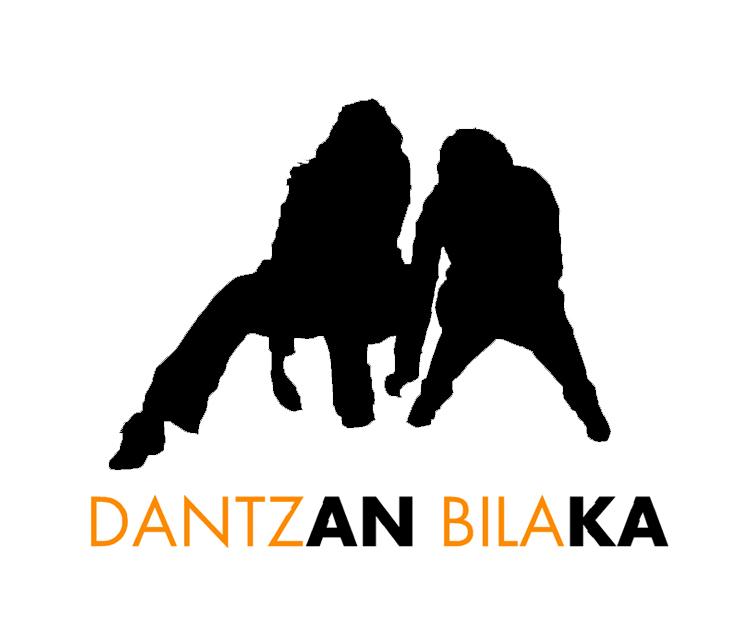 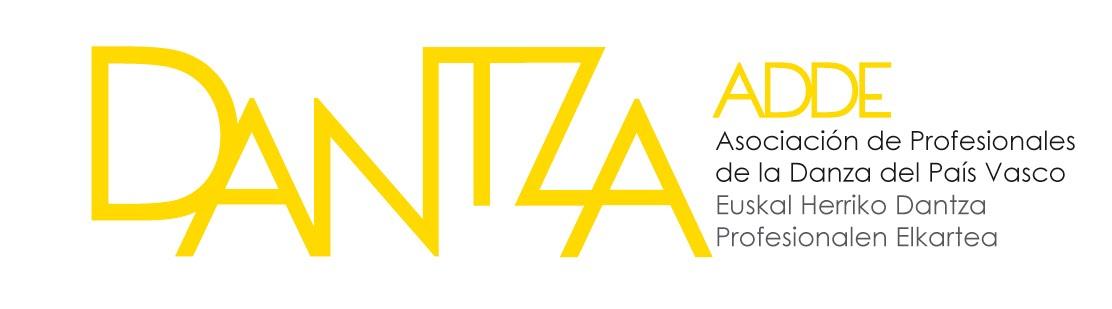 Izena / 
NombreLehen Abizena / Primer ApellidoBigarren Abizena / Segundo ApellidoN.A.N. / 
D.N.I.Jaioterria / 
Lugar de nacimientoJaiotze data / 
Fecha de nacimientoOhiko Bizilekua / Domicilio habitualHerria / 
LocalidadLurraldea / 
ProvinciaEstatua / 
EstadoTelefonoa / 
TeléfonoEmail-a / 
Email2.1 Formakuntza nagusia edo erreferentziala: /  
Formación principal o referencial:2.1 Formakuntza nagusia edo erreferentziala: /  
Formación principal o referencial:2.1 Formakuntza nagusia edo erreferentziala: /  
Formación principal o referencial:2.2 Aurkeztutako curriculum edo dokumentazioari buruzko oharrak: / 
Observaciones respecto al currículum y documentación presentada:2.2 Aurkeztutako curriculum edo dokumentazioari buruzko oharrak: / 
Observaciones respecto al currículum y documentación presentada:2.2 Aurkeztutako curriculum edo dokumentazioari buruzko oharrak: / 
Observaciones respecto al currículum y documentación presentada:2.3 Orain arte aurkezturiko sorkuntza lanak: / 
Trabajos de creación presentados hasta la fecha:2.3 Orain arte aurkezturiko sorkuntza lanak: / 
Trabajos de creación presentados hasta la fecha:2.3 Orain arte aurkezturiko sorkuntza lanak: / 
Trabajos de creación presentados hasta la fecha:Data / 
FechaIzenburua /
TítuloAurkezpenaren lekua eta kontestua / 
Lugar y contexto de la presentaciónOharrak: /
Observaciones: Oharrak: /
Observaciones: Oharrak: /
Observaciones: Oharrak: /
Observaciones: Data / 
FechaIzenburua /
TítuloAurkezpenaren lekua eta kontestua / 
Lugar y contexto de la presentaciónOharrak: /
Observaciones: Oharrak: /
Observaciones: Oharrak: /
Observaciones: Oharrak: /
Observaciones: Data / 
FechaIzenburua /
TítuloAurkezpenaren lekua eta kontestua / 
Lugar y contexto de la presentaciónOharrak: / 
Observaciones: Oharrak: / 
Observaciones: Oharrak: / 
Observaciones: Oharrak: / 
Observaciones: Data / 
FechaIzenburua /
TítuloAurkezpenaren lekua eta kontestua / 
Lugar y contexto de la presentaciónOharrak: / 
Observaciones: Oharrak: / 
Observaciones: Oharrak: / 
Observaciones: Oharrak: / 
Observaciones: 2.4 Bestelako lanen on-lineko erreferentziak / 
Referencias on-line de trabajos:2.4 Bestelako lanen on-lineko erreferentziak / 
Referencias on-line de trabajos:Izenburua /
TítuloEsteka /
EnlaceOharrak: / 
Observaciones: Oharrak: / 
Observaciones: Oharrak: / 
Observaciones: Izenburua /
TítuloEsteka /
EnlaceOharrak: / 
Observaciones: Oharrak: / 
Observaciones: Oharrak: / 
Observaciones: Izenburua /
TítuloEsteka /
EnlaceOharrak: / 
Observaciones: Oharrak: / 
Observaciones: Oharrak: / 
Observaciones: Izenburua /
TítuloEsteka /
EnlaceOharrak: / 
Observaciones: Oharrak: / 
Observaciones: Oharrak: / 
Observaciones: 3.1 Izenburua (behin-behinekoa): / 
Título (provisional):3.1 Izenburua (behin-behinekoa): / 
Título (provisional):3.1 Izenburua (behin-behinekoa): / 
Título (provisional):3.2 Sinopsia edota Proiektuaren xedea: /
 Sinopsis y/o objetivos principales:3.2 Sinopsia edota Proiektuaren xedea: /
 Sinopsis y/o objetivos principales:3.2 Sinopsia edota Proiektuaren xedea: /
 Sinopsis y/o objetivos principales:3.3 Ekipoa  (zeregin artistikoak, teknikoak eta abar) /
 Equipo (tareas artísticas, técnicas, etc.)3.3 Ekipoa  (zeregin artistikoak, teknikoak eta abar) /
 Equipo (tareas artísticas, técnicas, etc.)3.3 Ekipoa  (zeregin artistikoak, teknikoak eta abar) /
 Equipo (tareas artísticas, técnicas, etc.)Zeregina /
TareaIzena / 
NombreOharrak / 
Observaciones3.4 Proiektuari edo programari buruzko beste ohar batzuk: / 
Otras observaciones relativas al proyecto o al programa:3.4 Proiektuari edo programari buruzko beste ohar batzuk: / 
Otras observaciones relativas al proyecto o al programa:3.4 Proiektuari edo programari buruzko beste ohar batzuk: / 
Otras observaciones relativas al proyecto o al programa:Eskatzailearen sinadura / Firma de la persona solicitanteLekua eta data / Lugar y Fecha